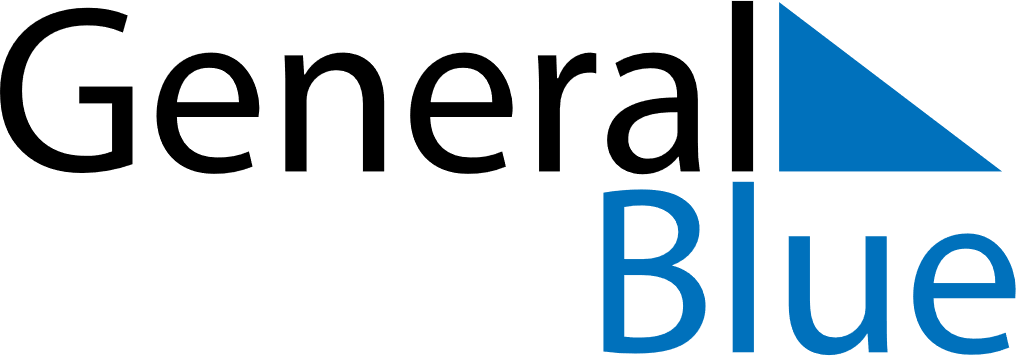 Q1 2022 CalendarRussiaQ1 2022 CalendarRussiaQ1 2022 CalendarRussiaQ1 2022 CalendarRussiaQ1 2022 CalendarRussiaQ1 2022 CalendarRussiaQ1 2022 CalendarRussiaJanuary 2022January 2022January 2022January 2022January 2022January 2022January 2022January 2022January 2022SUNMONMONTUEWEDTHUFRISAT12334567891010111213141516171718192021222324242526272829303131February 2022February 2022February 2022February 2022February 2022February 2022February 2022February 2022February 2022SUNMONMONTUEWEDTHUFRISAT123456778910111213141415161718192021212223242526272828March 2022March 2022March 2022March 2022March 2022March 2022March 2022March 2022March 2022SUNMONMONTUEWEDTHUFRISAT123456778910111213141415161718192021212223242526272828293031Jan 1: New Year’s DayJan 2: New Year HolidayJan 7: Christmas DayJan 8: New Year HolidayFeb 23: Defender of the Fatherland DayMar 8: International Women’s Day